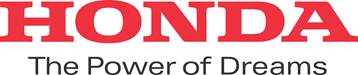 Honda abre inscrições para Programa de Trainees 2018 Empresa oferece 14 oportunidades para atuação nas cidades de São Paulo e Sumaré (SP) Estudantes e profissionais formados com interesse em ingressar em uma grande multinacional já podem dar o primeiro grande passo rumo a uma carreira de sucesso. De 31 de agosto a 2 de outubro, a Honda receberá inscrições para o Programa de Trainees Honda 2018, que irá oferecer 14 vagas para as unidades da empresa nas cidades de São Paulo e Sumaré, em São Paulo.Podem se inscrever candidatos com formação compreendida entre dezembro de 2015 e dezembro de 2017, nos cursos de Administração, Ciências Econômicas, Ciências Contábeis, Matemática, Estatística, Física, Publicidade e Propaganda, Marketing, Engenharias (Controle e Automação, Mecânica, Mecatrônica, Elétrica, Eletrônica, Produção, Aeroespacial, da Computação e Automobilística), Ciência da Computação e Sistemas de Informação. Também é necessário o domínio da língua inglesa. Os aprovados passarão os primeiros três meses em atividades pelas principais áreas da empresa e os nove meses seguintes, em job rotation em suas próprias áreas de atuação. Estão previstos também o desenvolvimento de projetos de melhorias nas áreas atuantes, além de uma grade específica de treinamentos. Durante todo o processo, os trainees serão acompanhados por gestores da área de Recursos Humanos e passarão por avaliações periódicas.As inscrições para o processo seletivo contam com o suporte da Cia de Talentos e podem ser feitas pelo site www.honda.com.br/jovenstalentos. A página traz todos os detalhes sobre o programa. Os aprovados iniciarão as atividades 8 de janeiro de 2018. Programa Jovens TalentosA chance de iniciar a carreira na Honda está ainda maior com o Programa de Estágio 2018, que tem inscrições abertas para o preenchimento de 20 vagas nas unidades da empresa na cidade de São Paulo, Sumaré e Indaiatuba (SP). Podem se candidatar para as vagas, estudantes universitários do penúltimo ou último ano dos cursos de Administração, Publicidade e Propaganda, Marketing, Engenharias (Controle e Automação, Mecânica, Mecatrônica, Elétrica, Eletrônica, Produção, Aeroespacial, Sistemas e Automobilística), Ciências Econômicas, Ciências Contábeis, Ciência da Computação, Sistemas de Informação e Análise e desenvolvimento de Sistemas, todos com domínio da língua inglesa. As inscrições devem ser feitas até 18 de setembro também pelo site www.honda.com.br/jovenstalentos, onde o interessado poderá encontrar mais detalhes sobre o programa. Os aprovados iniciarão as atividades 8 de janeiro de 2018. Sobre a Honda no Brasil: Em 1971, a Honda iniciava no Brasil as vendas de suas primeiras motocicletas importadas. Cinco anos depois, era inaugurada a fábrica da Moto Honda da Amazônia, em Manaus, de onde saiu a primeira CG, até hoje o veículo mais vendido do Brasil. De lá para cá, a unidade produziu mais de 22 milhões de motos, além de quadriciclos e de motores estacionários que formam a linha de Produtos de Força da Honda no País, também composta por motobombas, roçadeiras, geradores, entre outros. Para facilitar o acesso aos produtos da marca, em 1981 nasceu o Consórcio Honda, hoje a maior administradora de consórcios do mercado nacional, que faz parte da estrutura da Honda Serviços Financeiros, também composta pela Seguros Honda e o Banco Honda. Dando continuidade à trajetória de crescimento, em 1992 chegavam ao Brasil os primeiros automóveis Honda importados. Em 1997, a Honda Automóveis do Brasil iniciava a produção do Civic, em Sumaré (SP), de onde já saíram mais de 1,6 milhão de veículos. Durante esses anos a empresa também inaugurou Centros Educacionais de Trânsito, de Treinamento Técnico, de Distribuição de Peças e de Pesquisa & Desenvolvimento. Estruturou uma rede de concessionárias hoje composta por aproximadamente 1.400 endereços. Em 2014, em uma iniciativa inédita no segmento, a Honda inaugurou seu primeiro parque eólico do mundo, na cidade de Xangri-Lá (RS). O empreendimento supre toda a demanda de energia elétrica da fábrica de Sumaré, reduzindo os impactos ambientais das operações da empresa. Em 2015, a Honda Aircraft Company anunciou a expansão das vendas do HondaJet, o jato executivo mais avançado do mundo, para o Brasil. E a segunda planta de automóveis da marca foi construída na cidade de Itirapina (SP) porque muito mais está por vir. Saiba mais em www.honda.com.br e www.facebook.com/HondaBRAssessoria de imprensaTassia Rodrigues(19) 3864-7147 / (11) 98468-0416tassia_rodrigues@honda.com.br Evelyn Lima(19) 3864-7123 / (11) 98642-0873evelyn_lima@honda.com.br 